SCOUTS AUSTRALIAADULT RECOGNITION AWARDS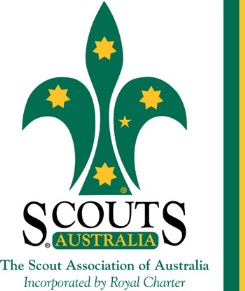 NOMINATION FORMTo nominate an Active Leader, Other Member or Supporter:complete the relevant sections with the evidence to support the nomination,attach the Nominee’s Branch membership record to this form, send the completed form to your Branch Chief Commissioner for approval (please do NOT include Guidelines).For Nomination Guidelines, please see:http://resource.scouts.com.au/leader-resources/adult-recognition-awards.NOMINEENOMINEENOMINEENOMINEENOMINEENOMINEENOMINEEName TitleFirst nameFirst nameSurnameSurnamePostnominalsAppointmentFormationBranchCore ModuleChild Safe Scouting Completed: Child Safe Scouting Completed: Child Safe Scouting Completed: Child Safe Scouting Completed: Year Completed:      Year Completed:      Core ModuleWHS for Scouting Completed: WHS for Scouting Completed: WHS for Scouting Completed: WHS for Scouting Completed: Year Completed:      Year Completed:      Leader Qualification Wood Badge^ Completed: Wood Badge^ Completed: Wood Badge^ Completed: Wood Badge^ Completed: Year Completed:      Year Completed:      ^ A Leader nominated for an Award of Silver Wattle and above, is expected to have completed the appropriate Wood Badge adult development program (Certificate of Advanced Leadership) relevant to his / her current role. (Revised NEC - June 2016 Scouts Australia Policy and Rules - R13.5 Scouts Australia Adult Recognition Awards)^ A Leader nominated for an Award of Silver Wattle and above, is expected to have completed the appropriate Wood Badge adult development program (Certificate of Advanced Leadership) relevant to his / her current role. (Revised NEC - June 2016 Scouts Australia Policy and Rules - R13.5 Scouts Australia Adult Recognition Awards)^ A Leader nominated for an Award of Silver Wattle and above, is expected to have completed the appropriate Wood Badge adult development program (Certificate of Advanced Leadership) relevant to his / her current role. (Revised NEC - June 2016 Scouts Australia Policy and Rules - R13.5 Scouts Australia Adult Recognition Awards)^ A Leader nominated for an Award of Silver Wattle and above, is expected to have completed the appropriate Wood Badge adult development program (Certificate of Advanced Leadership) relevant to his / her current role. (Revised NEC - June 2016 Scouts Australia Policy and Rules - R13.5 Scouts Australia Adult Recognition Awards)^ A Leader nominated for an Award of Silver Wattle and above, is expected to have completed the appropriate Wood Badge adult development program (Certificate of Advanced Leadership) relevant to his / her current role. (Revised NEC - June 2016 Scouts Australia Policy and Rules - R13.5 Scouts Australia Adult Recognition Awards)^ A Leader nominated for an Award of Silver Wattle and above, is expected to have completed the appropriate Wood Badge adult development program (Certificate of Advanced Leadership) relevant to his / her current role. (Revised NEC - June 2016 Scouts Australia Policy and Rules - R13.5 Scouts Australia Adult Recognition Awards)^ A Leader nominated for an Award of Silver Wattle and above, is expected to have completed the appropriate Wood Badge adult development program (Certificate of Advanced Leadership) relevant to his / her current role. (Revised NEC - June 2016 Scouts Australia Policy and Rules - R13.5 Scouts Australia Adult Recognition Awards)AWARDSAWARDSAWARDSAWARDSAWARDSAWARDSAWARDSMost recent Adult Recognition AwardedMost recent Adult Recognition AwardedMost recent Adult Recognition AwardedYear AwardedYear AwardedYear AwardedAWARD nominated this yearAWARD nominated this yearAWARD nominated this yearEVIDENCE OF SERVICE TO SUPPORT RECOMMENDATIONEVIDENCE OF SERVICE TO SUPPORT RECOMMENDATIONWrite at least 2 sentences of evidence for each of the following five criteria, supporting why the Nominee’s service is worthy of recognition; list dates, events and places as appropriate and only refer to service and evidence since the Nominee’s most recent award. Evidence can be typed directly in the space provided, or if formatted in a similar manner, attached as separate page/s.Write at least 2 sentences of evidence for each of the following five criteria, supporting why the Nominee’s service is worthy of recognition; list dates, events and places as appropriate and only refer to service and evidence since the Nominee’s most recent award. Evidence can be typed directly in the space provided, or if formatted in a similar manner, attached as separate page/s.How has the nominee carried out the responsibilities of his/her current Certificate of Adult Leadership or non-uniformed management/supporting role to the highest standard and how has this contributed to youth membership growth or the wellbeing of Scouting? How has the nominee carried out the responsibilities of his/her current Certificate of Adult Leadership or non-uniformed management/supporting role to the highest standard and how has this contributed to youth membership growth or the wellbeing of Scouting? How has the nominee demonstrated that they are a team player? How has this benefited Scouting?  Have they demonstrated a commitment to mentoring fellow Adults in Scouting? How has the nominee demonstrated that they are a team player? How has this benefited Scouting?  Have they demonstrated a commitment to mentoring fellow Adults in Scouting? How has the nominee demonstrated leadership which has inspired enthusiasm among other Adults in Scouting?  How has the nominee demonstrated leadership which has inspired enthusiasm among other Adults in Scouting?  What ideas has the nominee provided for the future direction of Scouting and how effectively have these ideas been implemented to benefit the development of youth and/or adults?What ideas has the nominee provided for the future direction of Scouting and how effectively have these ideas been implemented to benefit the development of youth and/or adults?Especially for higher awards - how has the nominee contributed to the wider Association forums and formations by involvement in activities beyond the level of responsibilities normally expected in the appointment or management/supporting role held?Especially for higher awards - how has the nominee contributed to the wider Association forums and formations by involvement in activities beyond the level of responsibilities normally expected in the appointment or management/supporting role held?CITATION SUMMARYCITATION SUMMARYIn a few sentences, please give a summary of the five criteria above to clearly articulate why this award is recommended. This should be written in the third person and can be read out in support of the recommendation when the award is presented.In a few sentences, please give a summary of the five criteria above to clearly articulate why this award is recommended. This should be written in the third person and can be read out in support of the recommendation when the award is presented.MEDIA RELEASEMEDIA RELEASEPlease list any local media outlets for distributing media releases.Please list any local media outlets for distributing media releases.RECOMMENDATIONS AND ENDORSEMENTSRECOMMENDATIONS AND ENDORSEMENTSNominatorNominatorName PositionSignatureDateBranch Chief Commissioner Branch Chief Commissioner Award 	Approved	Not ApprovedBranchNameSignatureDateChief Commissioner of AustraliaChief Commissioner of AustraliaAward 	Approved	Not approvedSilver Koala		Distinguished Service AwardSilver Emu		National President’s AwardSilver KangarooSignatureDate